AUTORITZACIÓ PER A FORMAR PART DE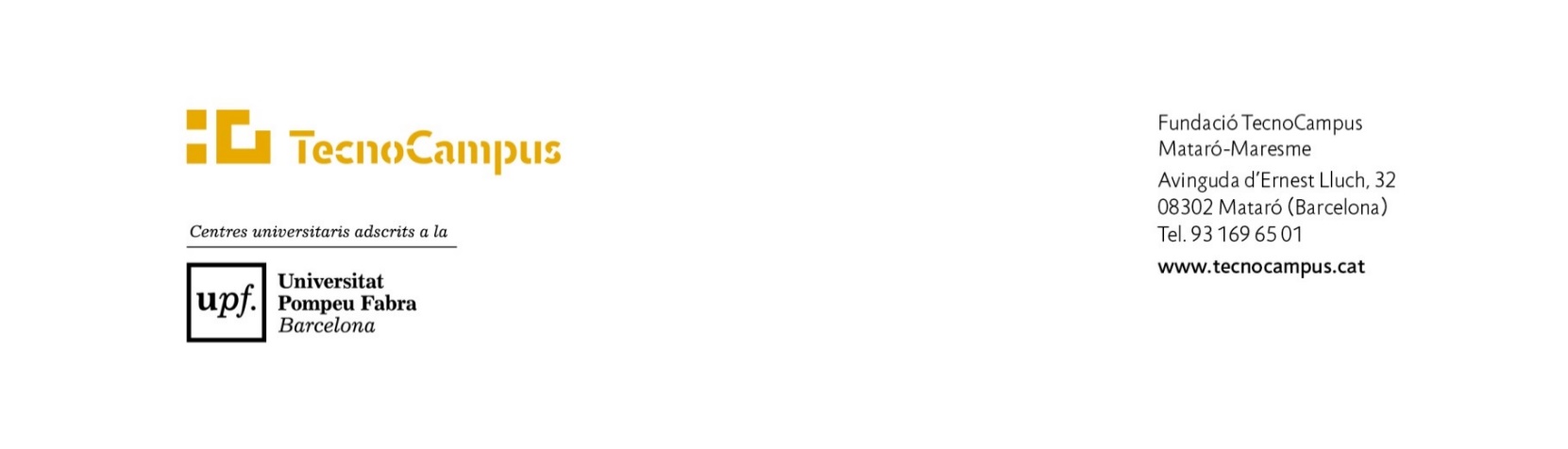  L’ASSOCIACIÓ D’ESTUDIANTS DEL TECNOCAMPUS Mitjançant el present formulari, l’estudiant accepta els termes i condicions per a formar part de l’ASSOCIACIÓ D’ESTUDIANTS DEL TECNOCAMPUS, així mateix accepta el pagament de la quota inicial i única de 20 euros per tota la durada dels estudis acadèmics, la qual s’inclou dins l’import de la matrícula. D'acord amb el que estableix el Reglament (UE) 2016/679, de 27 d'abril de 2016, relatiu a la protecció de les persones físiques pel que fa al tractament de dades personals i a la lliure circulació d'aquestes dades, així com la Llei Orgànica 3/2018, del 5 de desembre, de Protecció de Dades Personals i Garantia de Drets Digitals (LOPDGDD), li sol·licitem el seu consentiment per cedir les seves dades a l’ASSOCIACIÓ D’ESTUDIANTS DEL TECNOCAMPUS. En aquest sentit l'informem que les dades proporcionades per vostè en aquest formulari seguiran el següent tractament:Responsable del Tractament: ASSOCIACIÓ D’ESTUDIANTS DEL TECNOCAMPUS MATARÓ MARESME amb NIF G66046905 i domicili Avinguda d’Ernest Lluch, 32 TCM1 08302 Mataró (Barcelona), delegat de protecció de dades associacioestudiants@org.tecnocampus.cat; en qualitat de Responsable del Tractament de les dades personals proporcionades en aquest formulari informa: Finalitat: Gestionar l’alta com a membre de l’associació, així com enviar-li informació d’interès relacionada amb aquesta entitat (comunicacions, convocatòries, documentació de les reunions, etc.).  Legitimació: La base que legitima el tractament de les dades de caràcter personal és el compliment d’una obligació legal, en virtut de l’article 6.1.c) del RGPD.Conservació: Les dades no es conservaran més temps del necessari per a les quals han estat demanades, excepte que hi hagi una obligació legal. Destinataris: No se cediran les dades a tercers, tret que sigui d’obligació legal o amb el consentiment exprés de l’interessat.Drets: L’interessat té dret a retirar el consentiment en qualsevol moment en el cas que hagi atorgat el consentiment. Així mateix, l'informem que podrà exercir els seus drets d'accés, rectificació i supressió (Dret a l'oblit), limitació de les dades, portabilitat de les dades i oposició, enviant una carta adreçada a l’ Associació d’Estudiants del Tecnocampus Mataró-Maresme (Avinguda d’Ernest Lluch, 32. 08302 Mataró) o correu electrònic a l’adreça electrònica associacioestudiants@org.tecnocampus.cat, així com presentar una reclamació davant l’Autoritat Catalana de Protecció de Dades.L’ASSOCIACIÓ D’ESTUDIANTS DEL TECNOCAMPUS MATARÓ MARESME l'informa que compleix amb tots els requisits establerts per la normativa de protecció de dades i amb totes les mesures tècniques i organitzatives necessàries per garantir la seguretat de les dades de caràcter personal.Nom i cognoms:      Nom i cognoms:      DNI:      Telèfon de contacte:      Correu electrònic a efectes de notificacions:      Correu electrònic a efectes de notificacions:      Estudis matriculats:      Estudis matriculats:      Adreça:      Adreça:      Codi postal:      Municipi:      A Mataró,      Signatura: 